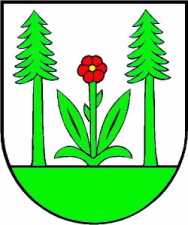       OBEC ORAVSKÉ VESELÉ029 62  Oravské Veselé č.374V Oravskom Veselom 24.1.2019Vybavuje: Ivan Patron, prednosta O z n a mVoľby na prezidenta SR16. marca 2019Delegovanie členov do okrskových volebných komisií      Obec Oravské Veselé, zastúpená starostom obce Ing. Albínom Maslaňákom, oznamuje, že pre voľby na prezidenta SR, ktoré sa budú konať dňa 16. 3. 2019 môžu politické strany, hnutia, koalície delegovať člena a náhradníka do okrskových volebných komisií. Doručiť ich môžu v listinnej podobe alebo elektronicky na Obecný úrad v Oravskom Veselom a to v termíne do 11. 2. 2019 do 00.00   hod. nasledovne:Pondelok:                       od 7:00 hod. do 16:00 hod.Utorok:                           od 7:00 hod. do 15:00 hod.Streda:                            od 7:00 hod. do 16:00 hod.Štvrtok:                          od 7:00 hod. do 15:00 hod.Piatok:                            od 7:00 hod. do 13:00 hod. Dňa 11. 2. 2019 od 7.00 hod. do 16.00 hod. na Obecnom úrade v Oravskom Veselom a od 16.00 hod. do 00.00 hod. prednostovi: Ivanovi Patronovi č. t.: 0918/560971, e-mail: prednosta@oravskevesele.sk.Obec Oravské Veselé má 2 okrskové volebné komisie.Ing. Albín Maslaňák				      Starosta obce Zverejnené na úradnej tabuli:       24. 1. 2019Zvesené z úradnej tabule:            ........................